https://drive.google.com/file/d/1_O6IgzAW9SRK17DpQOsfqWmI517qEjF_/view?pli=1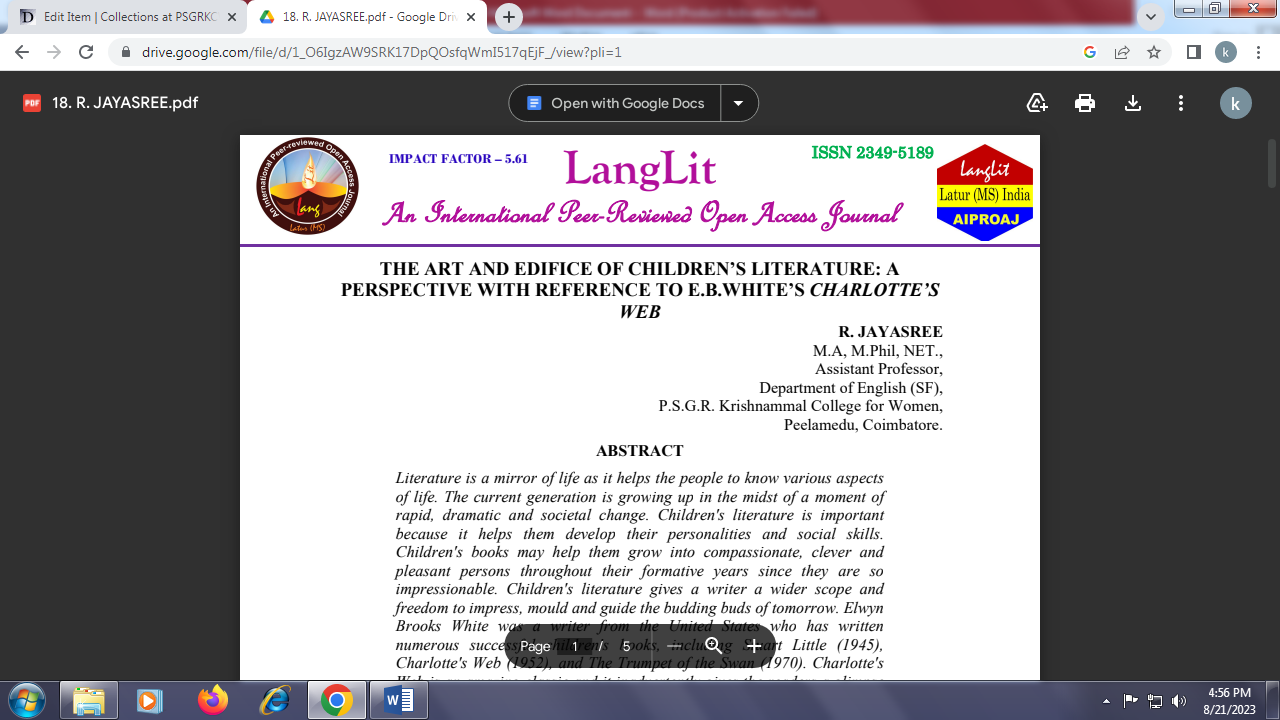 